OBJECTIVES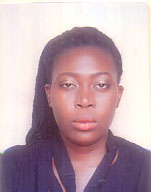 To function efficiently through dedication and commitment to assigned roles, in a company that offers growth and development and to add value through creative thinking, with a view towards achieving company's goal, working with team spirit within competent, goal driven and motivated individualsWORK EXPERIENCE                                               DATEDIVINE SPECIALIST DENTAL SURGERY                  January, 2014 – February, 2018                                                                      ENUGU STATE, NIGERIADENTAL LAB TECHNICIAN Duties*Take orders from dentist regarding patients’ needs for dental fixtures.*Confer with dentists about specifications and models to determine the design of a fixture.*Perform fabricating, altering and repairing activities on dental devices such as crowns, dentures and bridges.*Maintain supply inventories and keep equipment in operating conditions.*Read prescriptions or specifications, examine models and impressions, in order to determine the design of dental products to be constructed.*Place tooth models on apparatus that mimics bite and movement of patient's jaw to evaluate functionality of model.*Create a model of patient's mouth by pouring plaster into a dental impression and allowing plaster to set.FEDERAL SCHOOL OF DENTAL                              December, 2012 – November, 2013 TECHNOLOGY AND THERAPY (FSDT&T)ENUGU STATE, NIGERIANATTIONAL YOUTH SERVICE CORPS,DENTAL LAB TECHNICIAN Duties* Construct both partial and full dentures to replace partial or total loss of natural teeth.*Fabricate crowns and bridges to restore natural teeth.*Study, evaluate and re-design processes to improve quality of care.*Follow company policies to ensure proper discretion and procedures are used.* Perform fabricating, altering and repairing activities on dental devices such as   crowns, dentures and bridges.*Construct partial or full dentures depending on specific work order. *Train and supervise other dental technicians or dental laboratory bench workers.UNIVERSITY OF NIGERIIAN TEACHING                   October, 2011 – September, 2012HOSPITAL (UNTH), ITUKU/ OZALAENUGU STATE, NIGERIAINTERNSHIP,DENTAL LAB TECHNICIAN, Duties*Mold wax over denture set-ups in order to form the full contours of artificial gums.*Follow the dentist’s instructions and dental impressions to make   prostheses, dental appliances and wax replicas as necessary.*Pour denture mixtures in models after performing trimming activities.*Prepare wax impression trays and cast metal or gold alloys for denture bases.*Build and shape wax teeth, using small hand instruments and information from observations or dentists' specifications.*Prepare wax bite-blocks and impression trays for use.EDUCATION                                                                 DATEFEDERAL SCHOOL OF DENTAL TECHNOLOGY                                                 2006 - 2010 & THERAPY Higher National Diploma (HND)(Second Class Lower)PROFESSIONAL LICENSE DHA ELIGIBILITY LETTER. DENTAL TECHNOLOGIST REGISTRATION BOARD OF NIGERIA.